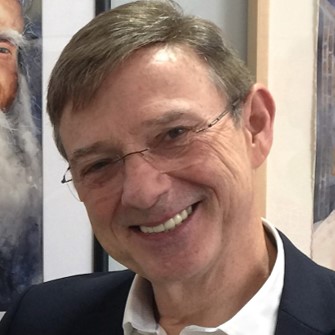 Education:

Evangel University, B.A., Art major
Friends University, MBM, ManagementPersonal:Married, four children.  Cindra, wife, retired nurse, now trains show dogs.  We own historic home in Bartow, FLArt Experience:

Art Teacher, Middle and High School, 4-years in OhioPast President of the Lakeland Art GuildPresenter, teacher, motivator for Watercolor PaintingCurrently, Portrait Watercolor PainterArt Recognition:Signature Member, Florida Watercolor SocietySignature Member, Georgia Watercolor SocietyBronze, Tallahassee Watercolor Society Member Show
Best-in-Show, Ridge Art Assoc. City Hall Show
Best-in-Show, Ridge Art Assoc. Anniversary Show
2-years in Western Federation Watercolor Society ShowsStatement:I took a beginner’s watercolor painting class in September of 2015. I was hooked. I have painted almost every day since. I tried many subjects and find portraits the most challenging, yet the most enjoyable to paint.Much of my private studio time is spent experimenting with the many materials, styles and techniques watercolor painting offers. My greatest “breakthrough” came after attending Ted Nuttell’s workshops.  I created a color schematic of my paint palette and realized I had a vast array of colors, values and intensities available to me.  At that point I was using maybe 10% of my palette’s potential.My style today can be described in three words: realistic yet very colorful. I love holding workshops and sharing my approach to watercolor painting.Recent paintings: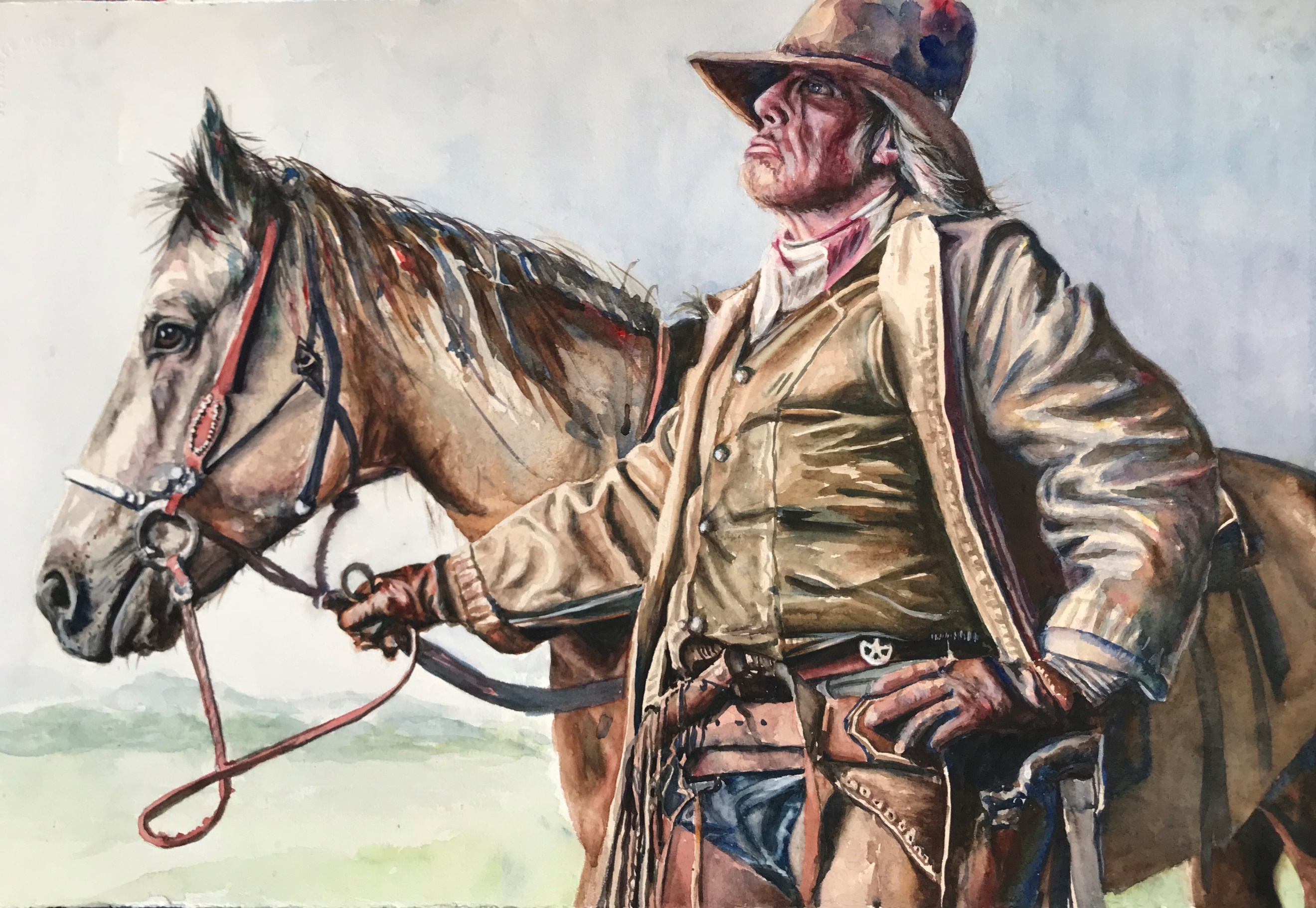 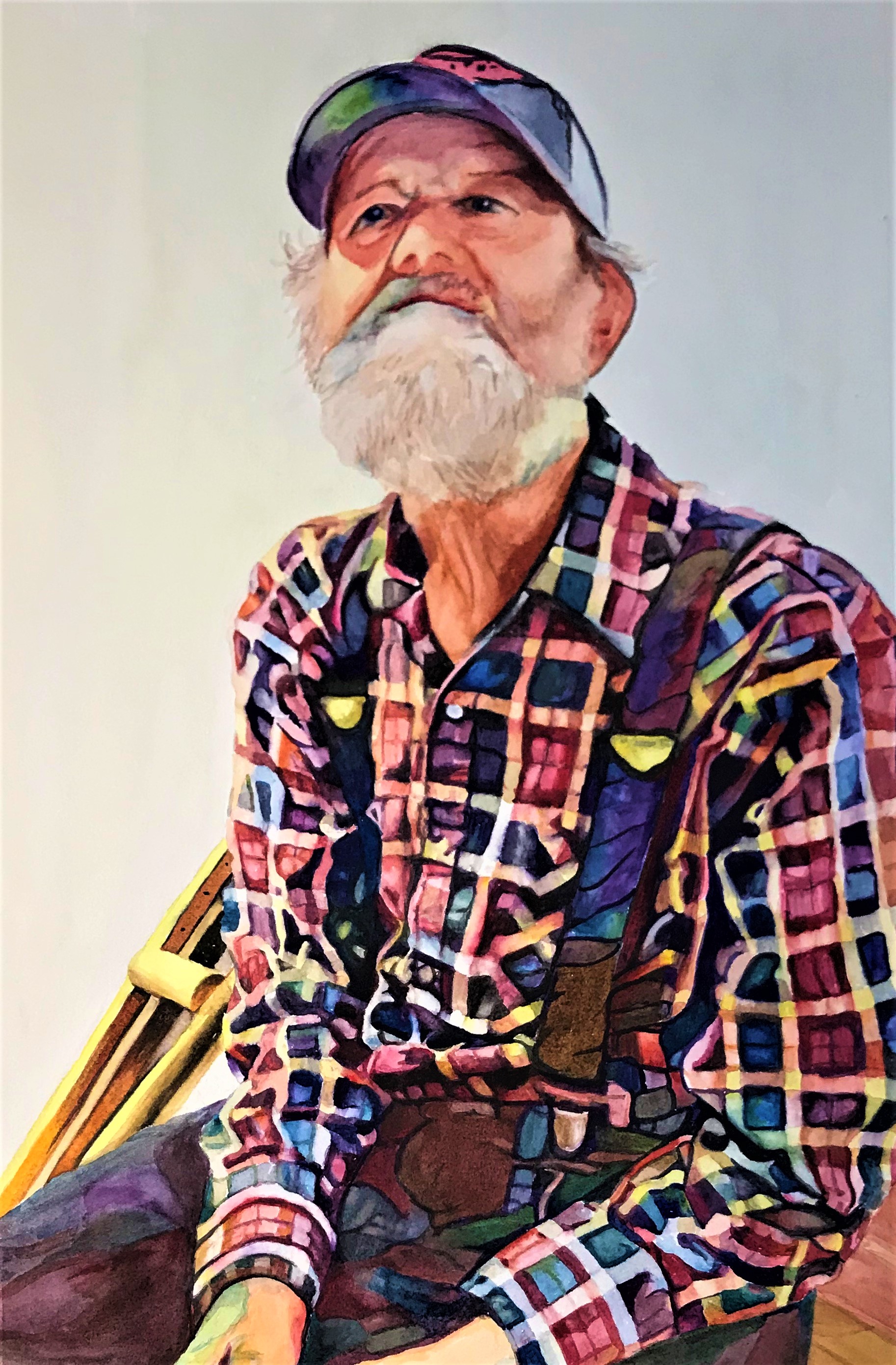 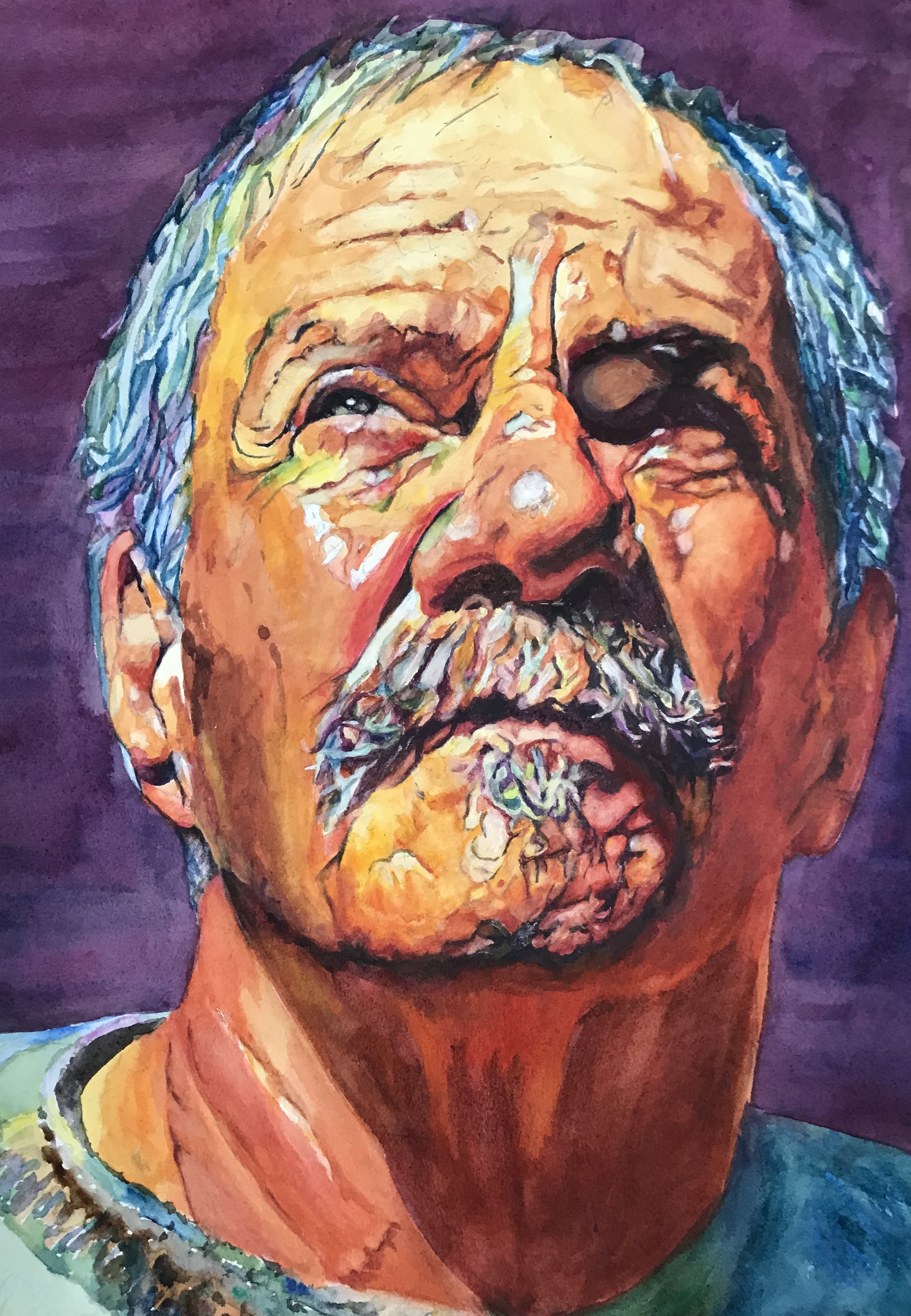 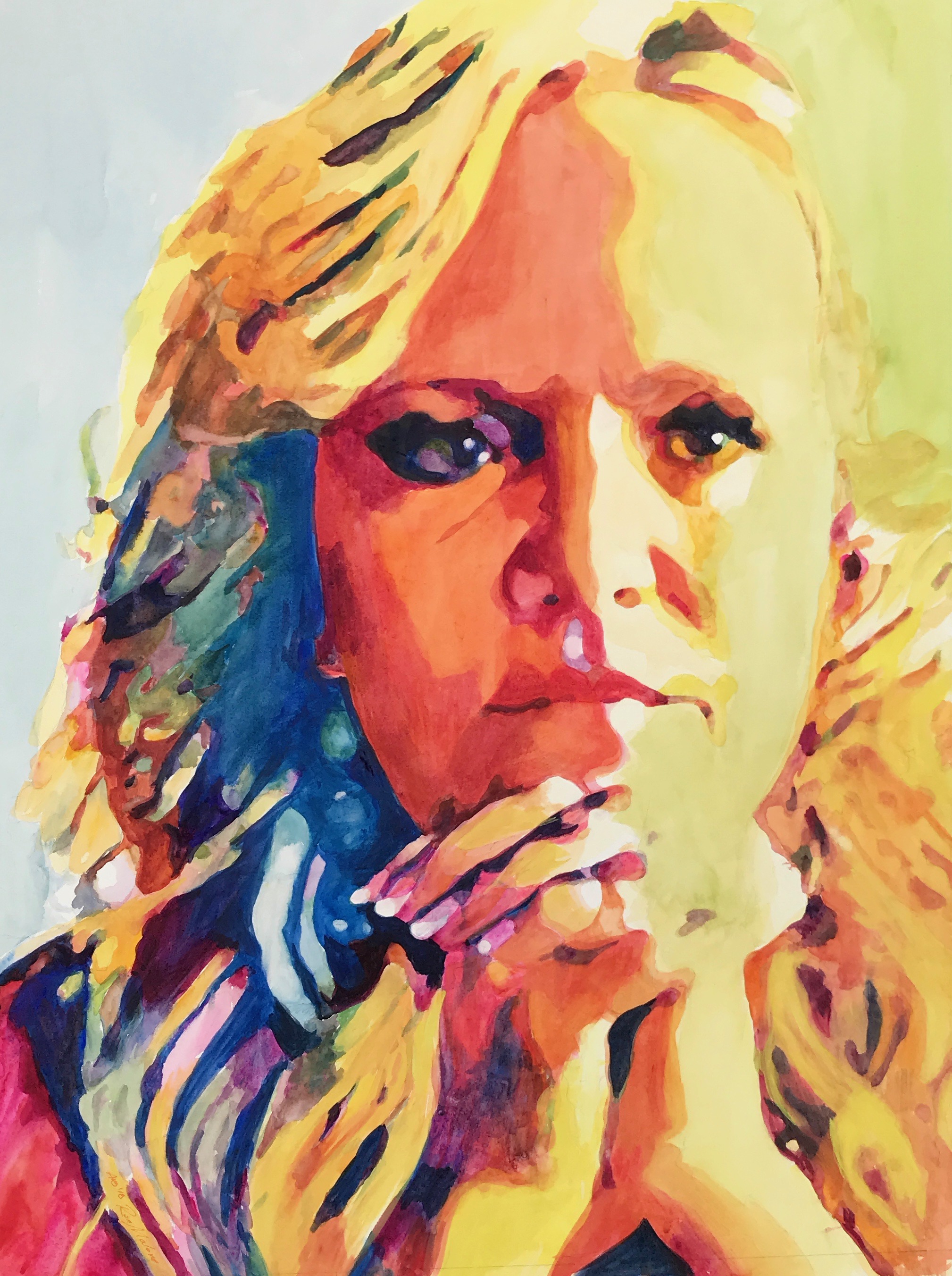 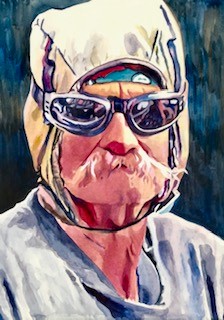 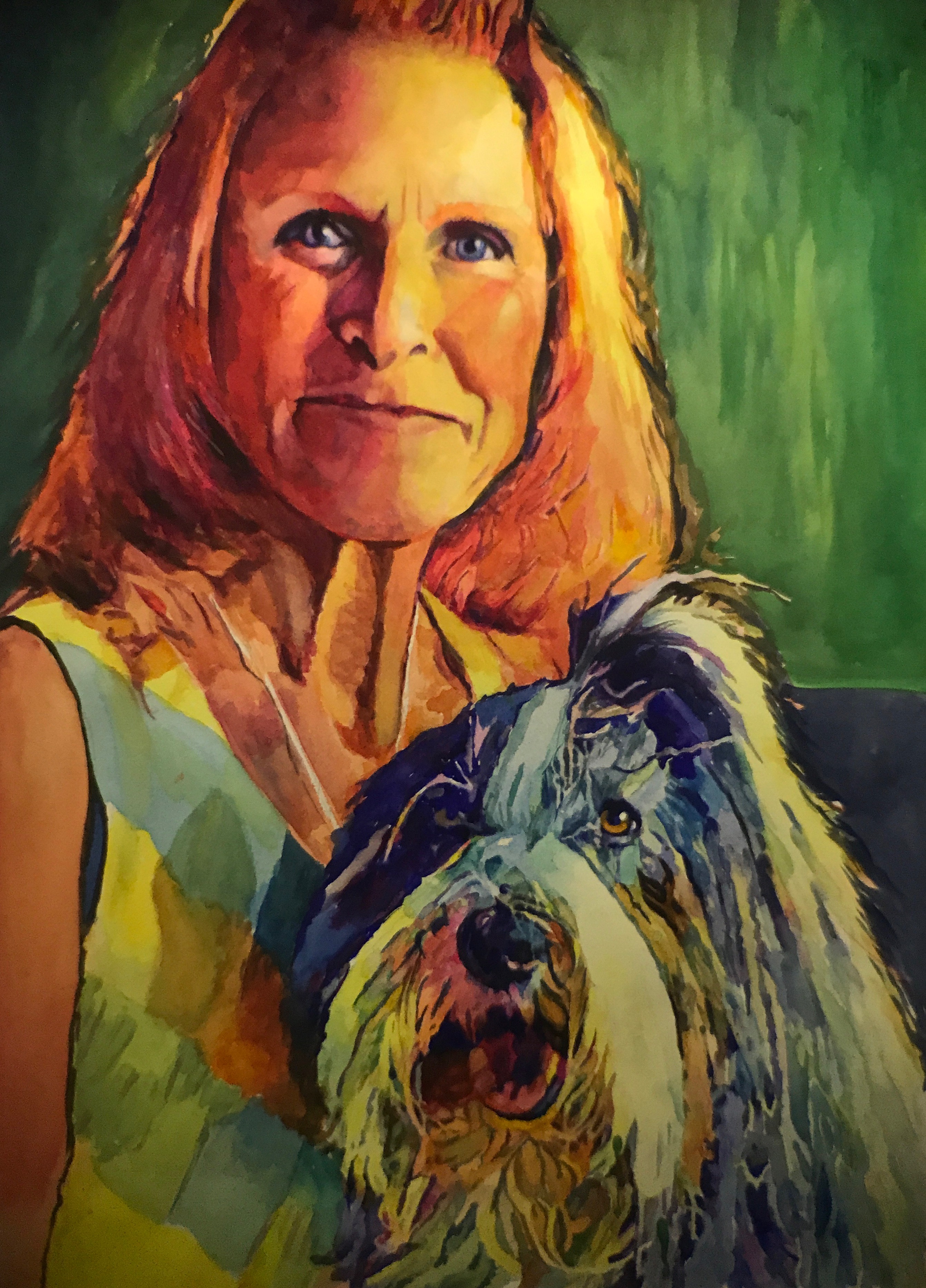 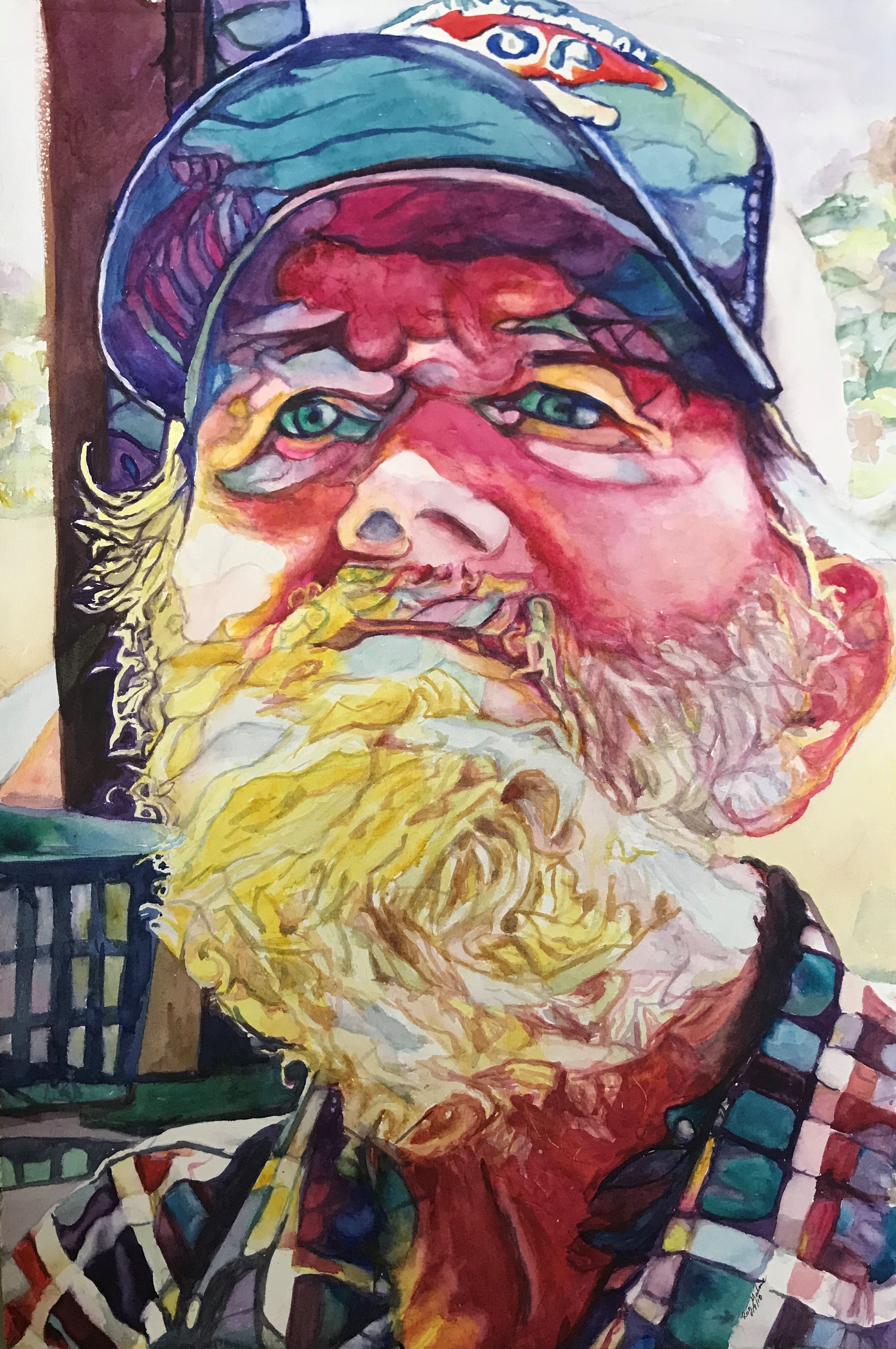 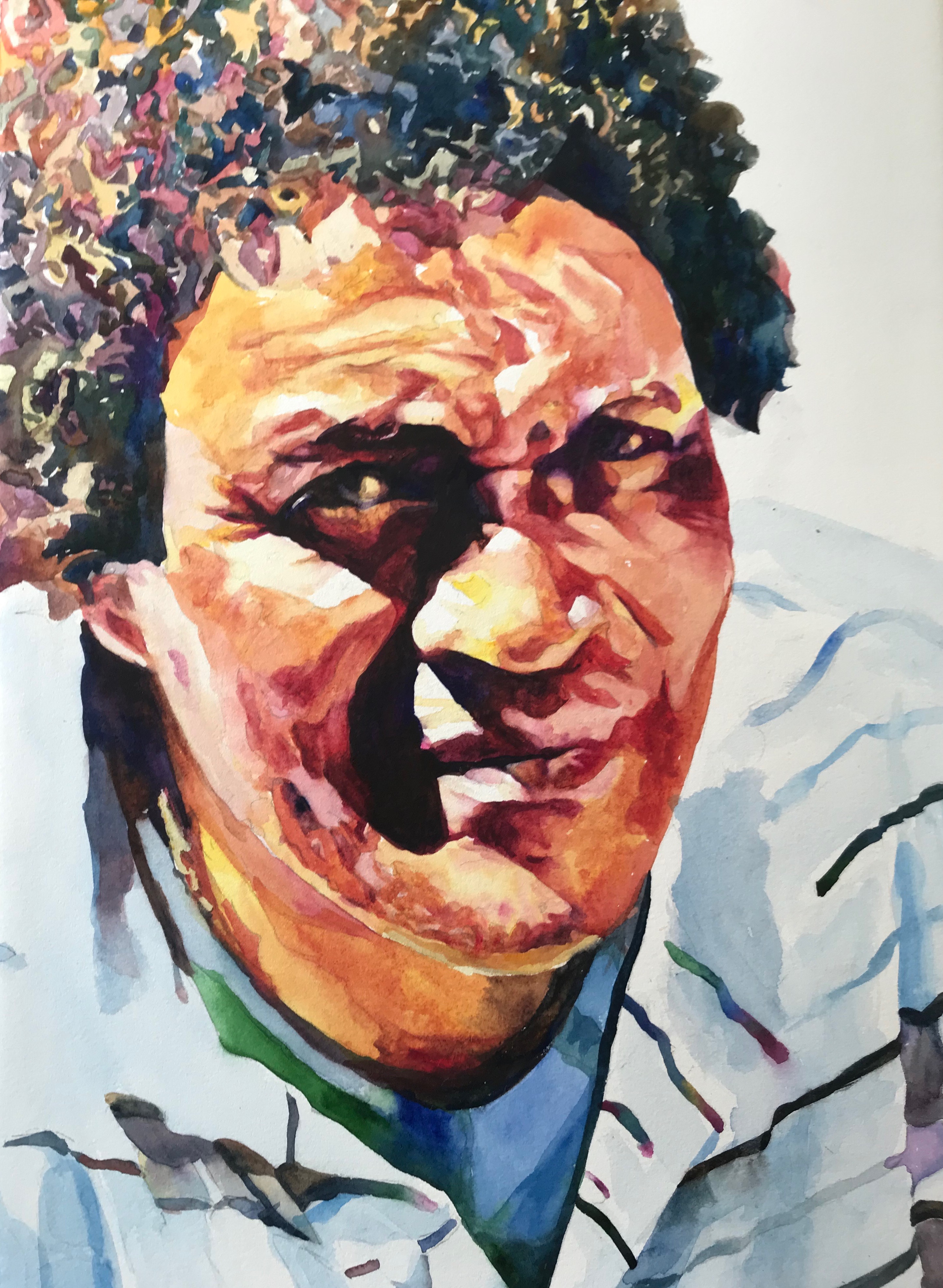 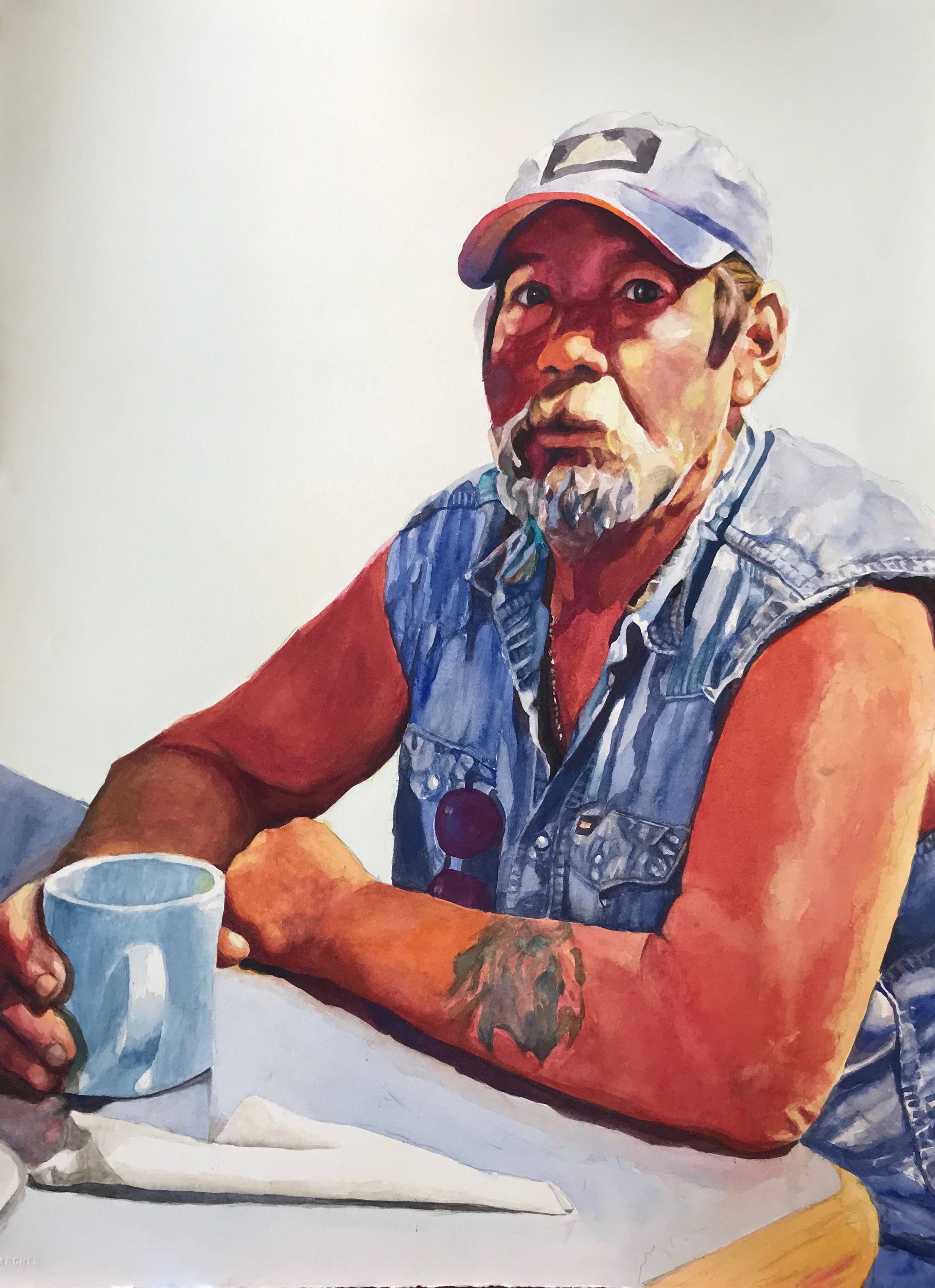 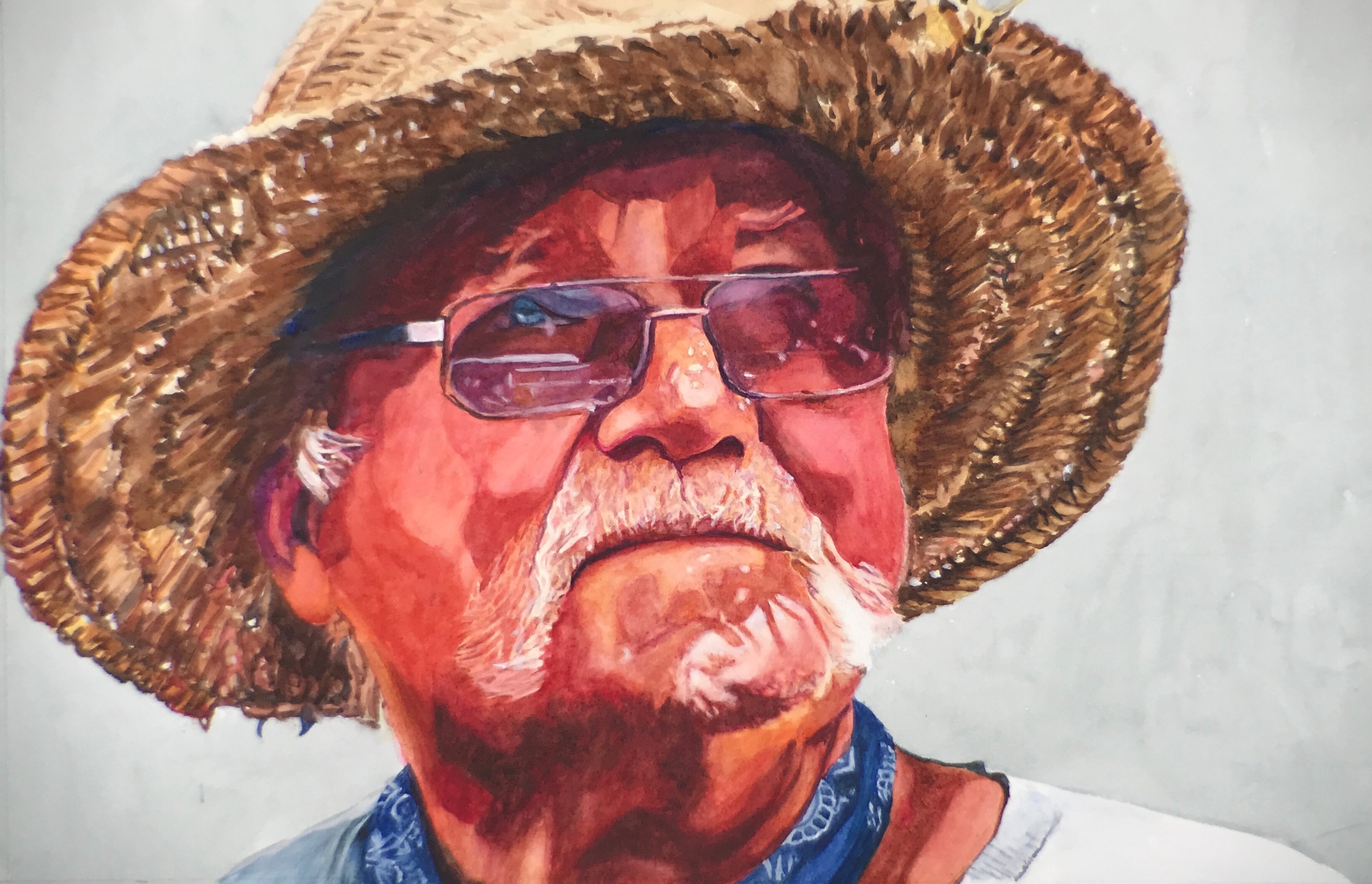 Ronald MalonePortrait Artist863-205-0345ron@ronaldmalone.com 
825 E Church St, Bartow FL 33830 www.ronaldmalone.comEducation:

Evangel University, B.A., Art major
Friends University, MBM, ManagementPersonal:Married, four children.  Cindra, wife, retired nurse, now trains show dogs.  We own historic home in Bartow, FLArt Experience:

Art Teacher, Middle and High School, 4-years in OhioPast President of the Lakeland Art GuildPresenter, teacher, motivator for Watercolor PaintingCurrently, Portrait Watercolor PainterArt Recognition:Signature Member, Florida Watercolor SocietySignature Member, Georgia Watercolor SocietyBronze, Tallahassee Watercolor Society Member Show
Best-in-Show, Ridge Art Assoc. City Hall Show
Best-in-Show, Ridge Art Assoc. Anniversary Show
2-years in Western Federation Watercolor Society ShowsStatement:I took a beginner’s watercolor painting class in September of 2015. I was hooked. I have painted almost every day since. I tried many subjects and find portraits the most challenging, yet the most enjoyable to paint.Much of my private studio time is spent experimenting with the many materials, styles and techniques watercolor painting offers. My greatest “breakthrough” came after attending Ted Nuttell’s workshops.  I created a color schematic of my paint palette and realized I had a vast array of colors, values and intensities available to me.  At that point I was using maybe 10% of my palette’s potential.My style today can be described in three words: realistic yet very colorful. I love holding workshops and sharing my approach to watercolor painting.Recent paintings: